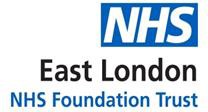 Clinical Coding Policy forAdmitted Patient Care in Mental Health1Version Control SummaryContents1.0 IntroductionClinical Coding is the process whereby all diagnoses and procedures for an inpatient episode are converted into internationally used ICD10 diagnosis codes and OPCS4 procedure codes. These codes are converted electronically into a funding category called an HRG code which enables the Trust to invoice commissioners for each patient episode of care. Accurate billing is therefore dependent on accurate clinical coding ,which in turn is dependent on the accuracy and completeness of the clinician’s documentation of the patient’s medical history, diagnoses and procedures carried out during the episode of care.2.0 PurposeThe purpose of this document is to promote good practice and consistency of information being produced through the clinical coding process in East London NHS Foundation Trust. It has also been designed to incorporate the requirements of the Data Accreditation process and Data Security and Protection Toolkit to ensure information produced during the coding process is accurate and adheres to local and national policies.3.0 Implementation of ICD-11The World Health Assembly (WHA) adopted ICD-11 in May 2019. Whilst it is expected that all member states should follow suit and adopt ICD-11 by January 2022, implementation in the UK is not currently expected until 2026 at the earliest. This policy will be updated as appropriate to reflect any changes in the current roadmaps.4.0 ICD-11 and SNOMED CTAs of 1st April 2020, the Trust has a duty to report SNOMED CT codes in addition to ICD-10, and eventually ICD-11, codes. The World Health Organisation (WHO) will provide a matrix to convert ICD-11 codes in to SNOMED CT codes. Once implemented, the Trust will use the conversion matrix to ensure all ICD-11 codes assigned to Finished Consultant Episodes are translated in to appropriate SNOMED CT codes to comply with mandatory reporting requirements. This will be an automatic, background process performed on RiO.5.0 Duties and responsibilitiesChief Medical OfficerHas overall responsibility for the implementation of this policy and to ensure engagement of medical staff in documenting each episode of care accurately and completely.CliniciansMust accurately and completely document the patient’s medical history, and for each episode of care, all diagnoses and procedures. This information should be available on discharge summaries and be available on the RiO clinical system or other electronic system within 48 hours of the patient’s discharge. Clinicians will instruct medical secretaries and assigned administrators on the ICD10 codes that need to be entered on each Finished Consultant Episode. (FCE).Medical secretaries / assigned administratorsMust enter the ICD10 diagnoses codes as instructed by the clinician onto the FCE on the RiO clinical or other electronic system within ten working days of patient discharge, using the process defined in the ICD10 Clinical Coding RiO crib sheet or other system crib sheets found on the intranet. If the appropriate codes are not available within the patient notes the responsible clinician must be approached for clarification.Clinical CoderThe clinical coder validates the ICD10 codes assigned for every inpatient episode using information from the discharge summary and other documentation on the RiO or other clinical system.The clinical coder contacts the relevant consultant responsible for the episode of care if there are any queries regarding diagnosis, medical history or procedures.The external clinical coder uses RiO or other reporting systems that have specifically been set up from PowerBI to list the FCEs for the previous month. This process is used to ensure all ICD10 codes are validated for every FCE in that month.All staffThe Trust takes security and confidentiality of patient information and of sensitive information very seriously. Internal measures include:All staff contracts include commitment to dealing with patient identifiable information in accordance with Trust policies.All coding staff are aware and maintaining their awareness of the policies and procedures governing the disclosure and sharing of data both internally and with external organisations.All staff must be aware that it is Trust policy that any information being forwarded to external sources for coding queries should be completely anonymous.All coding staff are aware of who the Caldicott guardian is, should issues in security and confidentiality of patient identifiable information ariseAll staff are trained in and are familiar with and have access to the confidentiality and security documentationSummary of staff responsibilities and trainingProcessInformation SourceClinicians must ensure that the complete diagnosis and ICD-10 codes are recorded in the progress notes on RiO, prior to a patient’s discharge. Administrative staff enter these codes onto the RiO system using the appropriate RiO process crib sheet or other electronic system crib sheet. At the end of each month the clinical coder will then extract the information and enter it onto the relevant Diagnosis field in RiO or other electronic system.Included should be any underlying medical illnesses, socioeconomic factors or any relevant information which may prolong a patients’ length of stay.Primary DiagnosisThe main condition treated or investigated during the relevant episode of care.Secondary DiagnosisAny relevant conditions that contribute to the patients’ stay, and any chronic comorbidities that impact upon the patients’ long -term health.7.0 Clinician validation of clinical codingWhere the information or discharge summary is unclear or inadequate for accurate coding of the FCE, the clinical coder will e-mail the relevant consultant for clarification of the primary and secondary diagnoses.8.0 Clinical Coding auditsThe accuracy of the clinical coding is audited by external clinical coding auditors on an annual basis. The auditors are fully ACC accredited with NHS Classification Service and the Institute of Health Record and Information Management (IHRIM).9.0 MonitoringThe resulting reports, findings and recommendations from the annual external clinical coding audit are taken to the Information Governance Steering Group for information and action.Related policies and proceduresIndividuals should read the following associated policies and procedures:Information Governance and IMT Security PolicyHealth Records PolicyData Quality PolicyRiO crib sheets and proceduresOther electronic system crib sheets and proceduresVersion number :1.12Consultation GroupsInformation Governance Steering GroupApproved by (Sponsor Group)Information Governance Steering GroupRatified by:Quality CommitteeDate ratified:February 2024Name of originator/author:Associate Director – Information GovernanceExecutive Director lead :  Chief Quality OfficerImplementation Date :February 2024Last Review DateFebruary 2024Next Review date:February 2027ServicesApplicableTrust widexMental Health and LDCommunity Health ServicesVersionDateAuthorStatusComment1.1-1.4March 2008Clinical Records Development ManagerDraftFor consultation1.5May 2008Clinical Records Development ManagerDraft2 week standard for coding inpatients confirmed by HCG1.6November 2012Clinical Records Development ManagerFinalMinor amendments	on role changes1.7February 2013Clinical Records Development ManagerFinalUpdated to reflect practice at the Trust1.8March 2015Information Governance Assets MangerFinalRevision in terms of content, format, roles and responsibilities1.9August 2018Clinical Coding ConsultantFinalReview and revision1.10February 2019Clinical Coding ConsultantFinalReview to comply with audit recommendations1.11March 2021Clinical Coding ConsultantFinalUpdated to reflect practice at the Trust.Title updated1.12February 2024Senior Information Governance Manager/Clinical Coding ConsultantDraftUpdated expected ICD-11 code implementation.Updated use of PowerBISectionPage1.0Introduction52.03.04.0PurposeImplementation of ICD-11 ICD-11 and SNOMED5555.0Duties and responsibilities56.0Process77.0Clinician validation of coding78.0Clinical Coding Audits79.0Monitoring710.0Related policies and procedures7RoleTasks/responsibilitiesTraining requirementCliniciansPerform diagnosisAssign ICD10 codeInform admin staff of the correct code within agreed timescales.Covered in medical training.Administrative staff andMedical secretariesData entry onto RiO or other electronic system. (if code not available on notes MUST refer to clinical staff for clarification)RiO or other relevant system trainingRiO or other electronic clinical system crib sheetsClinical CoderValidate the ICD10 codes on all inpatient FCEsACC accredited with NHS Classification Service and the Institute of Health Record and Information Management(IHRIM).Accredited clinical coderAll staffMaintain confidentiality of patient informationAnnual Data Security & Protection Toolkit refresher training